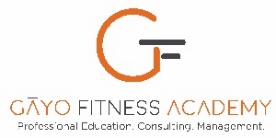 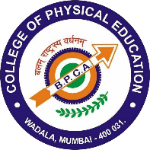 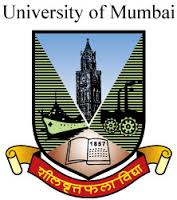 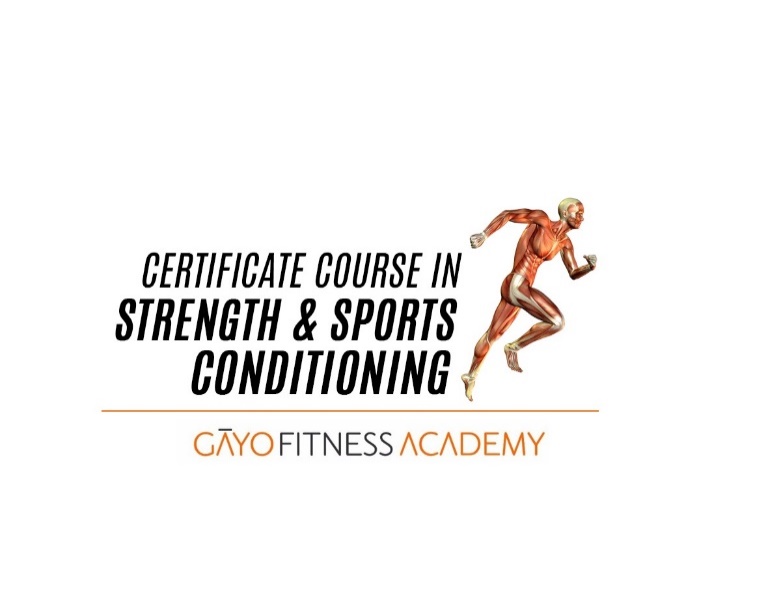 A BLENDED COURSE with UNIQUE FEATURES!Main certification by BPCA's College of Phy Ed [NAAC Grade “A” & permanently affiliated to Mumbai Univ.]by Mumbai University [NAAC – UGC Grade “A - 5 Star” ranking] and GĀYO FITNESS ACADEMYJointly conducted with BPCA's College of Phy Ed as an extension of the University of Mumbai approved program – Certificate Course for Personal Fitness Trainers   Specially designed for India by world authority in S&C – Prof Ian JeffreysProf Jeffreys will show Strength is not all that matters in S&C. He will provide detailed sports specific approaches in – development of force capacities, speed & agility capacities, endurance capacities seeing the "big picture", zeroing in on the target, transitioning from training to performanceanalysis of performance and determination of needs  CCSSC is a comprehensive course that combines a practical, blended approach to S&C – the 10 months-long course comprises online learning, guided home study and project work and in-person teaching.CCSSC has two phases –PREPARATIORY / Foundation PHASECOURSE – I: ANATOMY AND PHYSIOLOGY OF HUMAN BODY UNIT I: PRINCIPLES OF ANATOMY 					UNIT II: PRINCIPLES OF PHYSIOLOGY 					COURSE – II: EXERCISE & SPORTS KINESIOLOGY & BIOMECHANICS	 UNIT – I: COMPONENTS OF BIOMECHANICS UNIT – II: BIOMECHANICAL APPLICATIONSCOURSE – III: SPORTS & PERFORMANCE NUTRITION				UNIT – 1: INTRODUCTION TO DIETETICS	UNIT – 2: INTRODUCTION TO NUTRITION	UNIT – 3: INTRODUCTION TO SPORTS SUPPLEMENTATION	UNIT – 4: WADA AND NADA REGULATIONSCOURSE – IV: SPORTS & PERFORMANCE PSYCHOLOGY					UNIT – 1: MOTIVATION TECHNIQUES	UNIT – 2: RELAXATION AND CONCENTRATION TECHNIQUES	UNIT – 3: GOAL SETTING TECHNIQUES	UNIT – 4: VISUALIZATIONCOURSE V: SPECIAL ISSUES RELATING TO STRENGTH & CONDITIONING UNIT – I: RecoveryUNIT – II: Strength & Conditioning for childrenUNIT – III: Strength & Conditioning for Special PopulationsUNIT – IV: Performing in Extreme EnvironmentsUNIT – V: Physical Assessment and Planning Macrocycles, Mesocycles and MicrocyclesCOURSE VI: FACILITY MANAGEMENT UNIT – I: Design Considerations UNIT – II: Maintenance UNIT – III: Building development plansUNIT – IV: Human ResourcesCOURSE VII: SAFETY AND INJURY PREVENTION and MANAGEMENT		MAIN COURSE COURSE VIII: PRACTICAL TRAINING IN S&C MODALITIES	UNIT – I: STRENGTH TRAININGUNIT – II: FUNCTIONAL STRENGTH TRAININGUNIT – III: PLYOMETRICSUNIT IV: OTHER TRAINING MODALITIESCOURSE – IX: STRENGTH & CONDITIONING							UNIT – 1: FOUNDATIONS OF STRENGTH AND CONDITIONING	UNIT – II: DEVELOPMENT OF FORCE CAPACITIESUNIT – III: DEVELOPMENT OF SPEED AND AGILITY CAPACITIESUNIT – IV: DEVELOPMENT OF ENDURANCE CAPACITIESCOURSE X: PLANNING AND PERIODIZING EFFECTIVE PROGRAMSCCSSC Students get Knowledge DeliveryProf. Ian Jeffreys’ teaching will be supported by GĀYO’s senior faculty like Angshuman Dutta, Amruta Deshmukh, Ratnadeep Tagde, Vinita Menon, VM Basheer and galaxy of top coaches. NOTE: Currently CCSSC is BEING OFFERED AS BLENDED COURSE – that is, it comprises:Online: “Live” WEBINARS (face-to-face) supported with PPTsLive WEBINARS based on Prof Ian Jeffreys’ power-point presentations specifically designed and recorded for CCSSC studentsGUIDED home study / practice on basis of 1,400 exercise videosHome ASSIGNMENTS including three case studies leading to viva voce and assessment IN-PERSON (offline) Learning Resources “Effective Coaching in Strength and Conditioning: Pathways to Superior Performance” by Prof Ian Jeffreys – original book 10 eBOOKS About 1,400 exercise videos Teaching: Bi-lingual according to State / Venue. Prof Jeffreys will teach in English.Free professional guidance after enrolment and certificationDuration in number of hours of BLENDED learningTOTAL: approximately 325 to 350 hours. Total – about 10 monthsPREPARATORY – Courses I to VIIDuration: 5 Months (maximum)Working Hours: 5 hours in a dayTheory: 150 HoursPractical: 100 HoursTotal Hours: 250 including classroom (100 hours), home & online study and practice (150 hours) MAIN COURSE – Courses VIII to XDuration: 5 Months (maximum)Working Hours: 6 hours in a dayTheory: 100 HoursPractical: 200 HoursTotal Hours: 300 including classroom (100 hours), home & online study and practice (200 hours) Certifications and Fees*:*FEE SUBJECT TO CHANGE WITHOUT PRIOR NOTICE. ADD GST AS APPLICABLE. CHECK FEE PRIOR TO ENROLMENT.GFA-BPCACPE certificate + 10 Workshop Certificates			₹ 58,000 	Optional:  	NSQF LEVEL 4 CERT (RPL SKILLS INDIA - SPEFL-SC)		₹ 4,500		OPTIONAL but ADVISABLE for Domestic Indian market. Students registered in Govt of India’s National Skills Register. *Add other fees and 18% GST as applicable. Call us for fee details and payment facility. 	Student EligibilityMust have passed 10 + 2 years of School EducationMust hold National / International Certification in –Fitness Education certification equivalent to Gāyo / ISSA / NASC / NASM, etc and have minimum three years of training experience Sports Coaching certificate in IOC recognized Sports or Indian Sports from SAI and / or national / world federations of relevant sportMust be physically fitMust have passion for fitness / sportPhysically Challenged persons can apply if they have exposure to fitness / sportBEFORE EXAMINATION, must attend and be certified in First Aid & CPR with AED Summary of TERMS AND CONDITIONS For COURSE FEES payable see above. Student will pay GST as applicableThe CCSSC Certificate is issued by University of Mumbai to only those students who –attend the full course with minimum of 50% attendance in each of the Guided Learning sections, and pass the Course Exams with at least 50%. We strongly recommend that student enrols to Skills India National Skills Qualification Level 4 (NSQF L4) also known as Registration of Prior Learning (RPL) so that his / her name is entered in the Government of India’s National Skills Register. CCFT Examination and Passing Grades awarded will be as follows. Examination system will be modified according to lockdown, social distancing, travel requirements. For example, ONLINE PROCTORED exams may replace in-person, classroom exams:	Home Study Assignments:Practical Training ion various formats: practice execution and its delivery to client – at least 5 to be video recorded (maximum marks 300)3 Case Studies Preparation – in not more than 1,500 words each (maximum marks 100 each) Online – proctored assessment – 3 Theory MCQs papers (maximum marks 100 each)  In Classroom Assessment (maximum marks 100)Student will be assessed for in-classroom interaction, punctuality, social skills, etc, on basis of OSCE principles Assessment Grades:Assessment will be done on basis of University of Mumbai academic standards – as percentage of total marks obtained out of maximum 1,000 marks.Zero to 39.99% Grade F (FAIL) – 40 to 44.99 Grade E - 45 to 49.99 Grade D – 50 to 54.99  Grade C - 55 to 59.99 Grade B – 60 to 69.99 Grade A - 70 to 100 - Grade O (Outstanding)NSQF Level 4 (Skills India – NSDC – SPEFL): Minimum 70% out of maximum 60 marks (61 questions to be attempted in 90 minutes in examination which is administered through student’s smart phone.CertificationUpon successful completion of the CCSSC, student will be certified for the following –University of Mumbai approved certificate by Gāyo Fitness Academy and BPCACPE: Certificate in Strength & Sports Conditioning Level 1 Practical Training Workshops – as per CCSSC syllabus		Student may appeal against the Grade awarded as per prescribed procedure and payment of appeal fee ₹5,000. Conditions apply.Faculty / dates and timings of lectures / webinars and workshops may change due to reasons beyond our control. CCSSC CERTIFICATE IS NOT RENEWABLE. During each three years period, student must attend 30 hours (CEUs) of additional training. Please visit www.gayofitnessacademy.com for CEUs workshops and applicable fees. Skills India NSQF / RPL certification is awarded subject to additional examination. Please see Terms & Conditions of Enrolment.Please visit www.gayofitnessacademy.com for full CCSSC syllabus.We may revert to full classroom teaching as soon as lockdown, social distancing and travel restrictions permit. No additional fees will be payable for classroom deliveryTerms & Conditions / Rules & Regulations and Fees are subject to change without prior notice and will be applicable to student as on current date – not as on date of earlier enrolment, if any.   Call us on for information and enrolment process!MUMBAI:	GĀYO FITNESS ACADEMY NATIONAL Admin Office: +91 81048 39793  info@gayofitnessacademy.com ● Andhra Pradesh / Telangana: Usha Sri +91 96180 69357 (Hyderabad) ● Assam & N. E. India: Angshuman Dutta +91 99540 85215 (Guwahati) ● Chhattishgarh / M. P.: Neha Wadhwa +91 95222 20188 (Raipur) ● Gujarat: Mona Patel +91 95582 61233 (Ahmedabad) ● Karnataka: Gururaj S. P. +91 90367 17970 (Bengaluru)  / Priya Ijeri +91 72048 24600  (Vijayapur) ● Kerala: Arya CS +91 90744 82180 (Kollam) ● New Delhi / NCR /Punjab: Vaishali +91 96507 84966 ● Maharashtra: Rollen Frantz +91 97309 84048 (Pune) ● Tamil Nadu & Puducherry: Gopal Pandiyan +91 9894377327 (Chennai) ● West Bengal: Bibasha Pal +91 98311 13444 (Kolkata)